Programme estival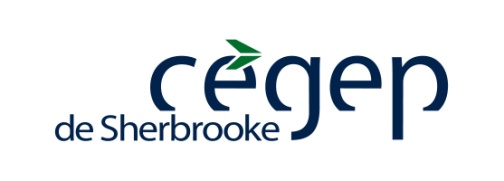 d'immersion en françaisFORMULAIRE D’INSCRIPTIONDATE : NOM(S) :     PRÉNOM(S) :  SEXE :    Masculin	  Féminin    STATUT :   Enseignant(e) 		  Étudiant(e)ADRESSE  COMPLÈTE:  TÉLÉPHONEMaison :     Mobile : COURRIEL :  	DATE DE NAISSANCE :  	LANGUE MATERNELLE :                                               (année/mois/jour)PROGRAMME D’ÉTUDES :   NIVEAU FRANÇAIS :   PASSEPORT :Nationalité sur votre passeport    Date d’expiration												             (année/mois/jour)RÉFÉRÉ(E)  PAR :  	Je sais que je dois prévoir une protection d'assurance en cas de maladie, d'accident ou d'hospitalisation pour toute la durée de mon séjour au Québec.INFORMATION SUR VOTRE INSTITUTION SCOLAIRENOM DE VOTRE ÉCOLE :  ADRESSE DE VOTRE ÉCOLE :   PERSONNE CONTACT À VOTRE ÉCOLE : TÉLÉPHONE :        MODE DE PAIEMENT(Prévoir les délais postaux)Avant le 1er mars, vous devez confirmer votre inscription en envoyant un dépôt de 150 $.  Mandat poste canadien  Traite bancaireAvant le 1er avril, vous devez acquitter le solde de 1 295,00 $, pour un total de 1 445,00 $.  Mandat poste canadien  Traite bancaireVeuillez libeller votre paiement à l’ordre du Cégep de Sherbrooke et faire parvenir le tout à :Service de l’internationalisation475, rue du Cégep, local 5-41-121Sherbrooke (Québec)  J1E 4K1CANADA